Duben podílovým fondům příliš nepřál, mírné posílení zaznamenaly pouze nemovitostní fondy, které si připsaly 0,22 %  Praha 16. května 2022 – Dubnové výsledky Broker Consulting indexu podílových fondů se až na jednu výjimku nesou ve znamení poklesu. Onu výjimku tvoří nemovitostní fondy, které meziměsíčně mírně posílily na 0,22 %. Nejhůře dopadly akciové fondy, které meziměsíčně ztratily -8,11 %. Za aktuálním propadem na akciových trzích stojí především technologické firmy, na které doléhá konflikt na Ukrajině. Se ztrátou -3,17 % pak skončily dluhopisové fondy, které ovšem oslabují dlouhodobě, podobně jako fondy peněžního trhu – ty v dubnu odepsaly -1,68 %. Nepatrný meziměsíční pokles pak zaznamenaly i fondy komoditní, a sice -0,09 %. „Akciové trhy nyní zažívají bouřlivé dny. Jejich propad souvisí zejména s probíhající výsledkovou sezonou za první kvartál. Technologické firmy, které tvoří podstatný podíl ve většině fondů, i nadále zužuje zpomalující koronavirová krize, a především konflikt na Ukrajině. Tato situace přirozeně vnáší mezi investory neklid. Příliv negativních zpráv klade vyšší nároky na jejich disciplinovanost, nicméně je nezbytné držet se dál základních investorských pravidel a mít na paměti volatilitu trhů. Stále platí, že emoce jsou největším nepřítelem investora,“ připomíná Dominik Šulta, analytik konzervativních investic společnosti Broker Consulting.U komoditních fondů byl duben v porovnání s výrazným březnovým růstem 7,40 % o poznání klidnější. Duben zakončily jen s nepatrným poklesem -0,09 %. Po raketovém růstu od počátku roku tedy zůstaly za poslední měsíc téměř na stejných hodnotách. Podle Šulty by tento stav mohl naznačovat, že v souvislosti se situací na Ukrajině trh netrpělivě očekává další vývoj situace ohledně dodávek plynu z Ruska a také výsledek dohod, které v rámci hledání alternativ k těmto dodávkám mezi sebou uzavřou ostatní státy. Konzervativnější investory potěší kladný růst nemovitostních fondů, které si jako jediné z fondů sledovaných Broker Consulting indexem podílových fondů připsaly v dubnu kladnou hodnotu 0,22 %. Za posledních 12 měsíců posílily téměř o 5 %. Nemovitostní fondy tedy zůstávají oblastí, kterou současná situace na trhu a události ve světě ovlivňují nejméně. Zcela jinak je tomu v oblasti  dluhopisů, které se nadále drží v úpadku. Změna trendu u nich s největší pravděpodobností nenastane. Příčinou je zvyšování úrokových sazeb, které tlačí ceny dluhopisů dolů, naopak výnosy z dluhopisů do splatnosti rostou. Dluhopisové fondy oproti březnu poklesly na -3,17 %, nicméně tyto fondy jsou dlouhodobě ztrátové, za posledních 12 měsíců již odepsaly -9,92 %. Ještě větší ztrátu zaznamenaly v dubnu fondy peněžního trhu, které oslabily na -1,68 % a od začátku roku prohloubily ztrátu na -4,09 %.Poznámka pro média: Broker Consulting Indexy je možné volně publikovat pouze s označením „Broker Consulting Index“ (např. Broker Consulting hypoteční index). Více informací najdete též na stránkách www.bcas.cz/onas/pro-media. Index podílových fondů reprezentuje portfolio převážně českého investora. U akciových fondů nebere v potaz úzké regionální či sektorové zaměření, ale zaměřuje se na globální akciový trh. Složení fondů v akciovém indexu reflektuje portfolio běžného českého investora investujícího do akciových fondů. Podobné je to také u komoditních fondů, kde index reflektuje výkonnost fondů investujících převážně do tradičních komodit. U dluhopisových fondů klade index větší důraz na české a evropské dluhopisové fondy, ale ve výkonnosti zohledňuje i dluhopisové fondy investující do státních dluhopisů různých ekonomik a také dluhopisové fondy zaměřující na rizikovější dluhopisy, ale již s menší vahou. U peněžních fondů a nemovitostních fondů je sledována pouze výkonnost českých podílových fondů.Proč je dobré tento index sledovat: Čeští investoři mají v podílových fondech zainvestován majetek ve výši zhruba 557 miliard korun. Fondy jsou velmi využívanou platformou pro dlouhodobé investování, zejména při vytváření rezerv pro období postaktivního věku (60+). Index ukazuje, jak se vede fondům dle jednotlivých tříd investičních aktiv. Investoři si mohou mimo jiné srovnávat,  jak si jimi vybrané fondy vedou v porovnání s průměrem trhu.Kontakt pro média:
Tereza Kunováspecialistka PR a externí komunikacemobil: +420 731 537 716e-mail: tereza.kunova@bcas.cz Broker Consulting Index podílových fondůBroker Consulting Index podílových fondůBroker Consulting Index podílových fondůBroker Consulting Index podílových fondůBroker Consulting Index podílových fondůBroker Consulting Index podílových fondůTyp fondu1 měsícYTD od začátku roku12 měsíců 36 měsíců 60 měsíců Akciové fondy-8,11 %-8,81 %-10,50 %11,00 %19,31 %Dluhopisové fondy-3,17 %-6,49 %-9,92 %-9,67 %-13,25 %Fondy peněžního trhu-1,68 %-4,09 %-7,20 %-4,35 %-4,91 %Komoditní fondy-0,09 %71,52 %35,35 %64,64 %59,20 %Nemovitostní fondy0,22 %1,10 %4,94 %11,30 %21,52 %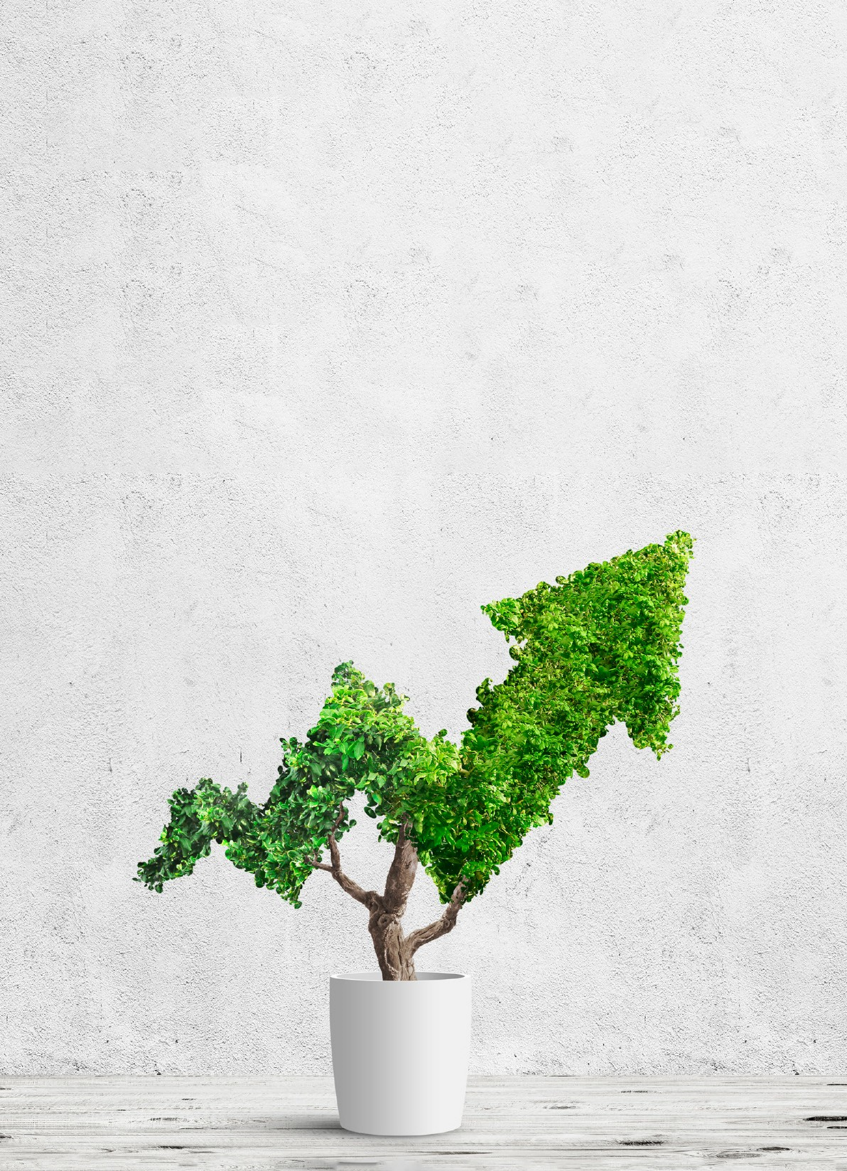 